Week 1 Wat is LOB?Met een diploma mbo twee kan je doorstromen naar een niveau drie of vier opleiding of je zou kunnen gaan werken.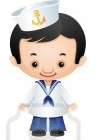 Wat is voor jou de beste keuze? En hoe maak je deze keuze? Dat kan met behulp van ‘loopbaancompetenties’. Die kunnen je helpen bij het maken van de beste keuzes.Hieronder staan de vijf belangrijkste loopbaancompetenties: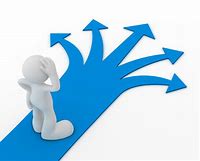 Wat wil ik en waarom wil ik dat? (motievenreflectie)Wat kan ik en waar ben ik minder goed in? (kwaliteitenreflectie) Welk werk wil ik en welke vaardigheden en kennis heb ik nodig? (werkexploratie)Welke keuzes kan ik maken en wat zijn de gevolgen? (loopbaansturing)Wie kan mij helpen? (Netwerken)Beroepsproduct 1.1.Ga met een groep van vier personen de bovenstaande competenties bespreken? Wat heb je eigenlijk aan deze competenties?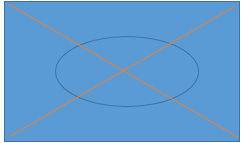 Voor deze opdracht heb je een blanco A4 papier nodig.In het midden van de opdracht zet jij je toekomstige beroep neer.Je maakt een groot kruis door dit woord heen, zodat er vier vakken ontstaan.Deze leg je in het midden van je groepje en elk groepslid schrijft een competentie op die nodig zijn voor dit beroep.Daarna ga je dit met elkaar bespreken en schrijf je als groepje jullie bevindingen op. ‘Competent’zijn betekent genoeg kennis, inzicht en vaardigheden hebben voor een bepaald beroep. Dat houdt in: dingen weten, begrijpen en kunnen. . Hoe word je competent?Dit kun je doen doot te leren van ervaringen op je BPV of werk. Je krijgt terug op hoe je de dingen hebt gedaan. Wat doe je de volgende keer beter of anders?Beroepsproduct 1.2.Bedenk een voorbeeld van een ervaring uit je BPV/werk en een ervaring uit het dagelijks leven. Schrijf deze ervaring op. Van beide ervaringen schrijf je minimaal twee zinnen.Wat heb je ervan geleerd? Wat doe je de volgende keer anders?Beroepsproduct 1.3.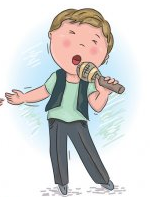 Om doelen in het leven te bereiken, moet je weten wat je wilt en wat belangrijk voor je is. Je denkt na over waar je tevreden gevoel van krijgt. En over wat je nodig hebt om prettig te kunnen leven en werken. A: Omcirkel het woord dat jij beter bij jou vindt passen.Ik werk liever:                                          hoofd                      of                       handenIk werk liever:                                          binnen                     of                       buitenIk werk liever:                                          alleen                      of                       samenIk werk liever                                           zittend                     of                       staandIk werk liever:                                          voor een baas        of                        voor mezelf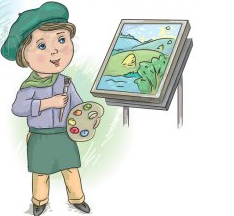 B: Geef bij alle 5 punten een voorbeeld van een beroep wat bij jouw voorkeur past. Bedenk  vijf verschillende beroepen.